Víziállás műszaki leírásaA víziállás 60-as átmérőjű csőből készült, oldható kötéssel.A felhasznált oldható kötések 10-es átmérőjű csavarokkal kerültek rögzítésre.A víziállás felső része 40 x 40 –es zártszelvényből készült.A zártszelvényben helyezkedik el az 1 colos fenyődeszka borítás, melyet a szerkezet közepén laposvas merevítés biztosít.A szerkezetet külön merevítő horganyzott 40-es átmérőjű csövek biztosítják (András kötéssel).A mederbíró réteg felett 30 cm-rel 300 m2 – es kör alakú talp biztosítja a víziállás stabil elhelyezkedését.A szerkezet oldható kötései miatt szétszedhető és szállítható, így a tavaszi bevitel és az őszi kiemelés könnyen megoldható.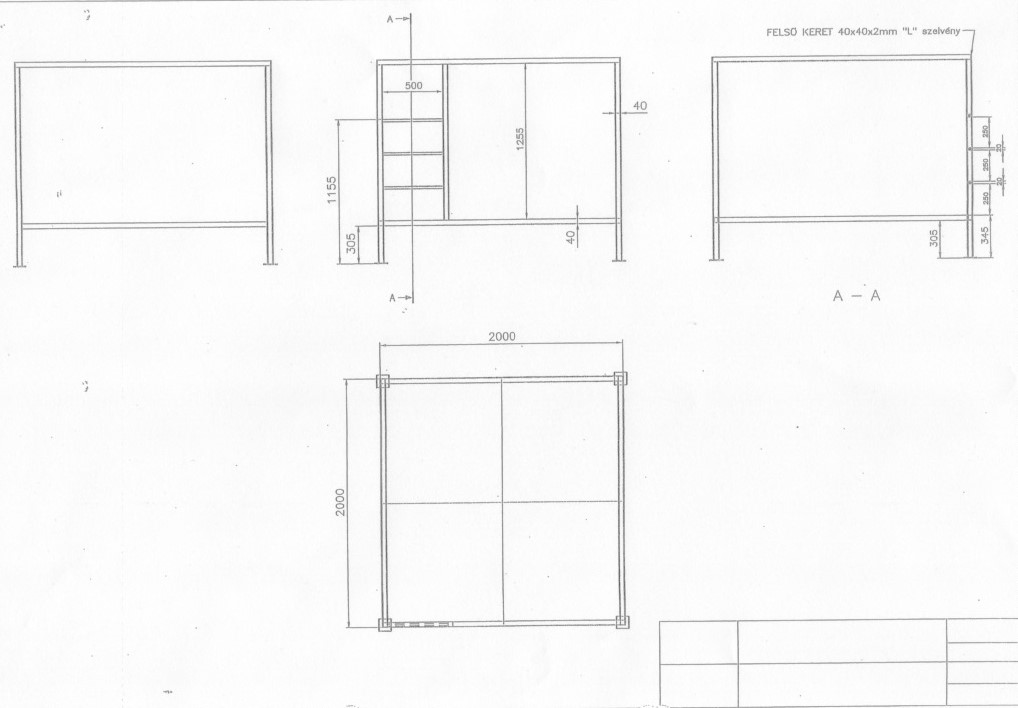 